Государственное бюджетное профессиональное образовательное учреждение «Профессиональное училище № 47»РАБОЧАЯ ПРОГРАММА УЧЕБНОЙ ДИСЦИПЛИНЫОУД.07 «Информатика»для профессии40.02.03 «Право и судебное администрирование»2020 г.Организация разработчик:Государственное бюджетное профессиональное образовательное учреждение  «Профессиональное училище № 47».Разработчик: Чуланов Николай Александрович, преподаватель ГБПОУ«ПУ № 47».Рецензенты: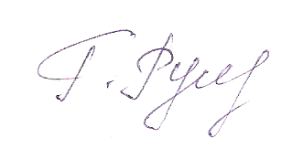 Зам. директора по УПР						Г.С.Русакова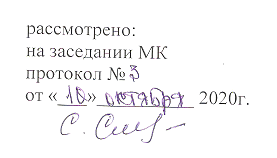 СОДЕРЖАНИЕ                                                                                                                                                 стр.ПАСПОРТ РАБОЧЕЙ ПРОГРАММЫ УЧЕБНОЙ    ДИСЦИПЛИНЫ……4СТРУКТУРА И СОДЕРЖАНИЕ УЧЕБНОЙ ДИСЦИПЛИНЫ……………..7УСЛОВИЯ РЕАЛИЗАЦИИ РАБОЧЕЙ ПРОГРАММЫ УЧЕБНОЙДИСЦИПЛИНЫ…………………………………………………………………..12КОНТРОЛЬ И ОЦЕНКА РЕЗУЛЬТАТОВ ОСВОЕНИЯ УЧЕБНОЙ ДИСЦИПЛИНЫ………………………………………………………………… .15ПАСПОРТ РАБОЧЕЙ ПРОГРАММЫ   УЧЕБНОЙ      ДИСЦИПЛИНЫИнформатикаОбласть применения программы.Рабочая программа учебной дисциплины «Информатика» разработана в соответствии с требованиями ФГОС среднего общего образования, утверждённого приказом Министерства образования и науки РФ № 413 от «17» мая 2012г. (редакция от 31 декабря 2015г.) Рабочая программа учебной дисциплины «Информатика» разработана на основании примерной программы общеобразовательной учебной дисциплины «Информатика» для профессиональных образовательных организаций, рекомендованных ФГАУ «ФИРО» для реализации основной профессиональной образовательной программы СПО на  базе основного общего образования (протокол № 3 от 21 июля 2015 года). Регистрационный номер рецензии № 375 от 23 июля 2015 г. ФГАУ «ФИРО».Программа учебной дисциплины общеобразовательного цикла «Информатика» является частью программы подготовки квалифицированных рабочих, служащих в соответствии с требованиями ФГОС среднего общего образования, утверждённого приказом Министерства образования и науки РФ № 413 от «17» мая 2012г., (редакция от 31 декабря 2015г.) для профессий среднего профессионального образования естественнонаучного профиля, реализующих образовательную программу на базе основного общего образования. Составлена в соответствии с «Рекомендациями по реализации образовательной программы среднего (полного) общего образования в образовательных учреждениях начального профессионального и среднего профессионального образования в соответствии с федеральным базисным учебным планом и примерными учебными планами для образовательных учреждений Российской Федерации, реализующих программы общего образования» (письмо Министерства образования и науки РФ от 29.05.2007 03-1180). Приказа Министерства образования и науки Российской Федерации от 20.08.08 г. № 241 «О внесении изменений в федеральный базисный учебный план и примерные учебные планы для образовательных учреждений Российской Федерации, реализующих программы общего образования; Рекомендациями по организации получения среднего общего образования в пределах освоения образовательных программ среднего профессионального образования на базе основного общего образования с учетом требований федеральных государственных образовательных стандартов и получаемой профессии или специальности среднего профессионального образования (17.03.15 г. ФГУ «ФИРО»). (Письмо Департамента государственно политики в сфере подготовки рабочих кадров и ДПО Минобрнауки России от 17.03.2015 №06-259).1.2. Место дисциплины в структуре основной профессиональной образовательной программы: Учебная дисциплина «Информатика» входит в состав обязательной предметнойобласти «Математика и информатика» ФГОС среднего общего образования.1.3. Цели и задачи учебной дисциплины – требования к результатам освоения дисциплины:Содержание программы «Информатика» направлено на достижение следующих целей: формирование у студентов представлений о роли информатики • и информационно-коммуникационных технологий (ИКТ) в современном обществе, понимание основ правовых аспектов использования компьютерных программ и работы в Интернете;    формирование у студентов умений осуществлять поиск и использование информации,необходимой для эффективного выполнения профессиональных задач, профессионального и личностного развития;формирование у студентов умений применять, анализировать, преобразовывать информационные модели реальных объектов и процессов, используя при этом ИКТ, в том числе при изучении других дисциплин;развитие у студентов познавательных интересов, интеллектуальных и творческих способностей путем освоения и использования методов информатики и средств ИКТ при изучении различных учебных предметов;приобретение студентами опыта использования информационных технологий в индивидуальной и коллективной учебной и познавательной, в том числе проектной, деятельности;приобретение студентами знаний этических аспектов информационной деятельности и информационных коммуникаций в глобальных сетях; осознание ответственности людей, вовлеченных в создание и использование информационных систем, распространение и использование информации;владение информационной культурой, способностью анализировать и оценивать информацию с использованием информационно-коммуникационных технологий, средств образовательных и социальных коммуникаций.Освоение содержания учебной дисциплины «Информатика» обеспечивает достижение студентами следующих результатов:• личностных:−− чувство гордости и уважения к истории развития и достижениям отечественной информатики в мировой индустрии информационных технологий;−− осознание своего места в информационном обществе;−− готовность и способность к самостоятельной и ответственной творческой деятельности с использованием информационно-коммуникационных технологий;−− умение использовать достижения современной информатики для повышениясобственного интеллектуального развития в выбранной профессиональной деятельности, самостоятельно формировать новые для себя знания в профессиональной области, используя для этого доступные источники информации;−− умение выстраивать конструктивные взаимоотношения в командной работепо решению общих задач, в том числе с использованием современных средствсетевых коммуникаций;−− умение управлять своей познавательной деятельностью, проводить самооценку уровня собственного интеллектуального развития, в том числе с использованием современных электронных образовательных ресурсов;−− умение выбирать грамотное поведение при использовании разнообразныхсредств информационно-коммуникационных технологий как в профессиональной деятельности, так и в быту;−− готовность к продолжению образования и повышению квалификации визбранной профессиональной деятельности на основе развития личныхинформационно-коммуникационных компетенций;• метапредметных:−− умение определять цели, составлять планы деятельности и определять средства, необходимые для их реализации;−− использование различных видов познавательной деятельности для решенияинформационных задач, применение основных методов познания (наблюдения, описания, измерения, эксперимента) для организации учебно-исследовательской и проектной деятельности с использованием информационно-коммуникационных технологий;−− использование различных информационных объектов, с которыми возникаетнеобходимость сталкиваться в профессиональной сфере в изучении явлений и процессов;−− использование различных источников информации, в том числе электронныхбиблиотек, умение критически оценивать и интерпретировать информацию, получаемую из различных источников, в том числе из сети Интернет;−− умение анализировать и представлять информацию, данную в электронных форматах на компьютере в различных видах;−− умение использовать средства информационно-коммуникационных технологий в решении когнитивных, коммуникативных и организационных задач с соблюдением требований эргономики, техники безопасности, гигиены, ресурсосбережения, правовых и этических норм, норм информационной безопасности;−− умение публично представлять результаты собственного исследования, вести дискуссии, доступно и гармонично сочетая содержание и формы представляемой информации средствами информационных и коммуникационных  технологий;• предметных:−− сформированность представлений о роли информации и информационных процессов в окружающем мире;−− владение навыками алгоритмического мышления и понимание методов формального описания алгоритмов, владение знанием основных алгоритмических конструкций, умение анализировать алгоритмы;−− использование готовых прикладных компьютерных программ по профилю подготовки;−− владение способами представления, хранения и обработки данных на компьютере;−− владение компьютерными средствами представления и анализа данных в электронных таблицах;−− сформированность представлений о базах данных и простейших средствахуправления ими;−− сформированность представлений о компьютерно-математических моделях и необходимости анализа соответствия модели и моделируемого объекта (процесса);−− владение типовыми приемами написания программы на алгоритмическом языке для решения стандартной задачи с использованием основных конструкций языка программирования;−− сформированность базовых навыков и умений по соблюдению требований техники безопасности, гигиены и ресурсосбережения при работе со средствами информатизации;−− понимание основ правовых аспектов использования компьютерных программ и прав доступа к глобальным информационным сервисам;−− применение на практике средств защиты информации от вредоносных программ, соблюдение правил личной безопасности и этики в работе с информацией и средствами коммуникаций в Интернете.1.4. Количество часов, отведенное на освоение программы общеобразовательной дисциплины:максимальной учебной нагрузки обучающегося  -144 часа, в том числе:обязательной аудиторной учебной нагрузки обучающегося  -100часов;самостоятельной работы обучающегося - 44 часа.2. СТРУКТУРА И СОДЕРЖАНИЕ УЧЕБНОЙ ДИСЦИПЛИНЫ2.1. Объем учебной дисциплины и виды учебной работы2.2. Тематический план и содержание учебной дисциплиныОУД. 07.Информатика программы подготовки квалифицированных рабочих, служащих для профессии СПО40.02.03 «Право и судебное администрирование» Для характеристики уровня освоения учебного материала используются следующие обозначения:1 – ознакомительный (узнавание ранее изученных объектов, свойств);2 – репродуктивный (выполнение деятельности по образцу, инструкции или под руководством)3–продуктивный (планирование и самостоятельное выполнение деятельности, решение проблемных задач)условия  реализации УЧЕБНОЙ дисциплины3.1. Материально-техническое обеспечение кабинета Для реализациирабочейпрограммыдисциплиныимеется в наличиикабинет «Информатика и информационные технологии в профессиональной деятельности».Оборудованиеучебногокабинета:–рабочееместопреподавателясперсональнымкомпьютеромслицензионнымпрограммнымобеспечением -1;– посадочные места обучающихся- 30;–плакаты,стенды, схемы, таблицы, раздаточный материал;–учебно-справочнаялитература.Технические средства обучения:компьютерыпоколичествуобучающихся (в подгруппе -12),мультимедийныйпроектор, интерактивная доска.3.2. Учебно-методический комплекс  учебной дисциплины:выписка из учебного плана по специальности СПО 23.02.06 Техническая эксплуатация подвижного состава железных дорог;ФГОС СОО;примерная программа по общеобразовательной учебной дисциплине «Информатика» для профессиональных образовательных организаций (автор:М.С.Цветкова.)рабочая программа;методические рекомендации по выполнению внеаудиторной самостоятельной работы;методические указания  по выполнению  практических работ ;раздаточный дидактический материал3.3. Информационное обеспечение обученияОсновные источники:Дополнительные источники:Интернет ресурсы4. КОНТРОЛЬ И ОЦЕНКА РЕЗУЛЬТАТОВ ОСВОЕНИЯ ДИСЦИПЛИНЫ                     Контроль и оценка результатов освоения дисциплины осуществляется преподавателем в процессе проведения практических занятий, тестирования, выполнения обучающимися самостоятельных и творческих работ, в  ходе выполнения индивидуальных заданий.Вид учебной работыОбъем часовМаксимальная учебная нагрузка (всего)144Обязательная аудиторная учебная нагрузка (всего) 100в том числе:     практические занятия60     контрольные работы по итогам семестра2Самостоятельная работа обучающегося (всего)44в том числе:Выполнение домашнего задания:чтение текста учебника, решение задач; подготовка к обсуждению по заданию преподавателя; работа с конспектом; ознакомление с   нормативными документами; анализ проработанной литературы и др. 15Самостоятельная работа:решение задач; работа с учебной литературой, информационными источниками;подготовка презентации по заданной теме.29Итоговая аттестация в форме :1 семестр - контрольная работа 2 семестр – экзаменИтоговая аттестация в форме :1 семестр - контрольная работа 2 семестр – экзаменНаименование разделов и темСодержание учебного материала, лабораторные  работыи практические занятия, самостоятельная работа обучающихся.Объем часовУровень освоения1234Раздел 1.Сетевые технологии обработки информации и автоматизации информационных систем (АИС)Раздел 1.Сетевые технологии обработки информации и автоматизации информационных систем (АИС)18Тема 1.1. Общий состав и структура персональных ЭВМСодержание учебного материала81Тема 1.1. Общий состав и структура персональных ЭВМТребования эргономики при работе на ПК21Тема 1.1. Общий состав и структура персональных ЭВМАрхитектура ЭВМ. Принципы Дж.фон Неймана21Тема 1.1. Общий состав и структура персональных ЭВММагистрально-модульный принцип построения ПК21Тема 1.1. Общий состав и структура персональных ЭВМПрактическое занятие № 1Создать схему: общие сведения о ПК21Тема 1.1. Общий состав и структура персональных ЭВМСамостоятельная  работа обучающихся:Создание презентации «Структура ЭВМ»21Тема 1.2. Автоматизированная обработка информации. Автоматизированные информационные системы (АИС)Содержание учебного материала101Тема 1.2. Автоматизированная обработка информации. Автоматизированные информационные системы (АИС)Информация, информационные процессы и технологии21Тема 1.2. Автоматизированная обработка информации. Автоматизированные информационные системы (АИС)Общая характеристика АИС 21Тема 1.2. Автоматизированная обработка информации. Автоматизированные информационные системы (АИС)Компьютерные справочные правовые системы21Тема 1.2. Автоматизированная обработка информации. Автоматизированные информационные системы (АИС)Практическое занятие № 2Создать схему терминов АИСПрактическое занятие № 3Работа в СПС « Гарант», «Консультант Плюс»41Тема 1.2. Автоматизированная обработка информации. Автоматизированные информационные системы (АИС)Выполнение домашнего задания61Раздел 2. Программное обеспечение ВтРаздел 2. Программное обеспечение Вт16Тема 2.1. Операционные системы и оболочкиСодержание учебного материала42Тема 2.1. Операционные системы и оболочкиНазначение, виды и структура операционных систем22Тема 2.1. Операционные системы и оболочкиПрактическое занятие № 4Операции с файлами и папками22Тема 2.1. Операционные системы и оболочкиВыполнение домашнего задания22Тема 2.2. Программное обеспечение персонального компьютераСодержание учебного материала42Тема 2.2. Программное обеспечение персонального компьютераПрограммное обеспечение персонального компьютера22Тема 2.2. Программное обеспечение персонального компьютераПрактическое занятие № 5Одновременная работа с несколькими приложениями22Тема 2.3. Классификация компьютерных сетейСодержание учебного материала81Тема 2.3. Классификация компьютерных сетейКлассификация и топология компьютерных сетей21Тема 2.3. Классификация компьютерных сетейПрактическое занятие № 6Создать схему терпология компьютерных сетейПрактическое занятие № 7Публикация рабочих документов в Интернете42Тема 2.3. Классификация компьютерных сетейВыполнение домашней работы42Тема 2.3. Классификация компьютерных сетейКонтрольная работа22Тема 2.4. Защита компьютеров от вирусовСодержание учебного материала41Тема 2.4. Защита компьютеров от вирусовКомпьютерные вирусы и антивирусные программы21Тема 2.4. Защита компьютеров от вирусовПрактическое занятие № 8Операции с файлами и папками21Тема 2.4. Защита компьютеров от вирусовСамостоятельная  работа обучающихся:Работас антивирусными программами41Тема 2.5. Текстовые процессорыСодержание учебного материала201Тема 2.5. Текстовые процессорыВозможности текстового редактора Word: назначение и основные функции.Редактор форму и оформление таблицТекстовый редактор WordPad61Тема 2.5. Текстовые процессорыПрактическое занятие № 9Работа с текстовым редакторов WordPadПрактическое занятие № 10Стили оформления и оглавления в MSWordПрактическое занятие № 11Рецензирование документов в MSWordПрактическое занятие № 12Создание и редактирование текстового документа ( Маршрутного листа)Практическое занятие № 13Форматирование  документа(Маршрутного листа)Практическое занятие № 14Работа с документами. Создание шаблонов деловых бумагПрактическое занятие № 15Редактирование и форматирование таблиц141Тема 2.5. Текстовые процессорыВыполнение домашней работы3Тема 2.5. Текстовые процессорыСамостоятельная  работа обучающихся:Работа в текстовых редакторах3Тема 2.6. Электронные таблицыСодержание учебного материала122Тема 2.6. Электронные таблицыОсновные понятия и структура ExcelЭкранный интерфейс программы MSExcel42Тема 2.6. Электронные таблицыПрактическое занятие №16Типы и формат данныхПрактическое занятие №17Создание, заполнение, редактирование электронной таблицы ( на примере натурного листа)Практическое занятие №18Построение и форматирование диаграммПрактическое занятие №19Работа со списками в электронных таблицах82Самостоятельная  работа обучающихся:Работа с электронными таблицами6Тема 2.7. Электронные презентацииСодержание учебного материала241Тема 2.7. Электронные презентацииОсновы и технологии созданий презентацийОбзор мультимедийных редакторов и их возможности41Тема 2.7. Электронные презентацииПрактическое занятие № 20Предварительные настройки PowerPointПрактическое занятие № 21Работа в презентации со шрифтом и текстомПрактическое занятие № 22Добавление в слайды рисунков и других объектовПрактическое занятие № 23Добавление таблиц и диаграммПрактическое занятие № 24Добавление таблиц и диаграммПрактическое занятие № 25Добавление таблиц и диаграммПрактическое занятие № 26Добавление таблиц и диаграммПрактическое занятие № 27Работа в программе WindowsMediaCenterПрактическое занятие № 28Создание видеоролика в программе WindowsMediaCenterПрактическое занятие № 29Создание рекламного ролика (свободная тема)201Тема 2.7. Электронные презентацииСамостоятельная  работа обучающихся:Работа с электронными презентациями.101Тема 2.8. Графические редакторыСодержание учебного материала62Тема 2.8. Графические редакторыРазвитие компьютерной графики. Программа PAINTФорматы графических файлов и графические редакторы42Тема 2.8. Графические редакторыПрактическое занятие № 30Преобразование и сжатие графического изображения22Тема 2.8. Графические редакторыСамостоятельная  работа обучающихся:Редактирование графических файлов4Выполнение домашнего заданияВыполнение домашнего задания15ИТОГОИТОГО144№ п/пНаименованиеАвторИздательство и год издания1Информатика (9-е издание)Е.В. МихееваИЦ Академия, 20112ИнформатикаЕ.А.КолмыковаИЦ Академия, 2011№ п/пНаименованиеАвторИздательство и год издания3Информатика и ИКТН.Д.УгриновичОАО Московские учебники, 20114Информационные технологии в профессиональной деятельностиЕ.В.МихееваИЦ Академия, 20115Практикум по информатикеЕ.В.МихееваИЦ Академия, 20116Практикум по информационным технологиям в профессиональной деятельностиЕ.В.МихееваИЦ Академия, 20117Практикум по информатике и информационным технологиямН.Д.УгриновичОАО Московские учебники, 2011№ п/пНаименование (адрес)1www.fcior.edu.ru (Федеральный центр информационно-образовательных ресурсов — ФЦИОР).2www. school-collection. edu. ru (Единая коллекция цифровых образовательных ресурсов).3www. intuit. ru/studies/courses (Открытые интернет-курсы «Интуит» по курсу «Информатика»).4www. lms. iite. unesco. org (Открытые электронныекурсы «ИИТО ЮНЕСКО» по информационным технологиям).5http://ru. iite. unesco. org/publications (Открытая электронная библиотека «ИИТО ЮНЕСКО» по ИКТ в образовании).6www.megabook. ru (Мегаэнциклопедия Кирилла и Мефодия, разделы «Наука / Математика. Кибернетика» и «Техника / Компьютеры и Интнет»).7www. ict. edu. ru (портал «Информационно-коммуникационные технологии в образовании»).8www. digital-edu. ru (Справочник образовательных ресурсов «Портал цифрового образования»).9www. window. edu. ru (Единое окно доступа к образовательным ресурсам Российской Федерации).10www. freeschool. altlinux. ru (портал Свободного программного обеспечения).11www. heap. altlinux. org/issues/textbooks (учебники и пособия по Linux).12www. books. altlinux. ru/altlibrary/openoffice (электроннаякнига «ОpenOffice. org: Теория)13http://scbist.com/scb/uploaded/sbor-inf-na-jd/1.htm( СЦБИСТ - железнодорожный форум, блоги, фотогалерея, социальная сеть)Результаты обучения (освоенные умения, усвоенные знания)Коды формируемых   общих  компетенцийФормы   и методы контроля и оценки результатов обучения• личностные:−− чувство гордости и уважения к истории развития и достижениям отечественной информатики в мировой индустрии информационных технологий;−− осознание своего места в информационном обществе;−− готовность и способность к самостоятельной и ответственной творческой деятельности с использованием информационно-коммуникационных технологий;−− умение использовать достижения современной информатики для повышения собственного интеллектуального развития в выбранной профессиональной деятельности, самостоятельно формировать новые для себя знания в профессиональной области, используя для этого доступные источники информации;−− умение выстраивать конструктивные взаимоотношения в командной работе по решению общих задач, в том числе с использованием современных средствсетевых коммуникаций;−− умение управлять своей познавательной деятельностью, проводить самооценку уровня собственного интеллектуального развития, в том числе с использованием современных электронных образовательных ресурсов;−− умение выбирать грамотное поведение при использовании разнообразных средств информационно-коммуникационных технологий как в профессиональной деятельности, так и в быту;−− готовность к продолжению образования и повышению квалификации в избранной профессиональной деятельности на основе развития личных информационно-коммуникационных компетенций;• метапредметные:−− умение определять цели, составлять планы деятельности и определять средства, необходимые для их реализации;−− использование различных видов познавательной деятельности для решенияинформационных задач, применение основных методов познания (наблюдения, описания, измерения, эксперимента) для организации учебно-исследовательской и проектной деятельности с использованием информационно-коммуникационных технологий;−− использование различных информационных объектов, с которыми возникаетнеобходимость сталкиваться в профессиональной сфере в изучении явлений и процессов;−− использование различных источников информации, в том числе электронныхбиблиотек, умение критически оценивать и интерпретировать информацию, получаемую из различных источников, в том числе из сети Интернет;−− умение анализировать и представлять информацию, данную в электронных форматах на компьютере в различных видах;−− умение использовать средства информационно-коммуникационных технологий в решении когнитивных, коммуникативных и организационных задач с соблюдением требований эргономики, техники безопасности, гигиены, ресурсосбережения, правовых и этических норм, норм информационной безопасности;−− умение публично представлять результаты собственного исследования, вести дискуссии, доступно и гармонично сочетая содержание и формы представляемой информации средствами информационных и коммуникационных  технологий;• предметные:−− сформированность представлений о роли информации и информационных процессов в окружающем мире;−− владение навыками алгоритмического мышления и понимание методов формального описания алгоритмов, владение знанием основных алгоритмических конструкций, умение анализировать алгоритмы;−− использование готовых прикладных компьютерных программ по профилю подготовки;−− владение способами представления, хранения и обработки данных на компьютере;−− владение компьютерными средствами представления и анализа данных в электронных таблицах;−− сформированность представлений о базах данных и простейших средствахуправления ими;−− сформированность представлений о компьютерно-математических моделях и необходимости анализа соответствия модели и моделируемого объекта (процесса);−− владение типовыми приемами написания программы на алгоритмическом языке для решения стандартной задачи с использованием основных конструкций языка программирования;−− сформированность базовых навыков и умений по соблюдению требований техники безопасности, гигиены и ресурсосбережения при работе со средствами информатизации;−− понимание основ правовых аспектов использования компьютерных программ и прав доступа к глобальным информационным сервисам;−− применение на практике средств защиты информации от вредоносных программ, соблюдение правил личной безопасности и этики в работе с информацией и средствами коммуникаций в Интернете.ОК.1   ОК.2ОК.3ОК.4ОК.5ОК.6ОК.7ОК.8ОК.9ОК.1   ОК.2ОК.3ОК.4ОК.5ОК.8ОК.9ОК.1   ОК.2ОК.3ОК.4ОК.5ОК.8ОК.9Форма оценки. Традиционная система отметок в баллах за каждую выполненную работу. На основе текущих выставляется итоговая  отметка:практические,внеаудиторные самостоятельные работы ;проверка домашнего задания;рубежный контроль;тестирование;тематический опрос,экзамен. Методы оценки.  Мониторинг роста творческой самостоятельности и навыков получения нового знания каждым обучающимся.